 OBRAZAC  3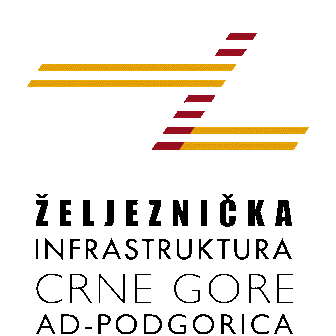 Željeznička infrastruktura Crne Gore AD PodgoricaBroj iz evidencije postupaka javnih nabavki: 2407/5 (07/19)Redni broj iz Plana javnih nabavki : 21Mjesto i datum: Podgorica, 19.03.2019.godineNa osnovu člana 54 stav 1 Zakona o javnim nabavkama  („Službeni list CG“, br. 42/11, 57/14, 28/15 i 42/17) Željeznička infrastruktura Crne Gore AD Podgorica  objavljuje na Portalu javnih nabavkiTENDERSKU DOKUMENTACIJUZA OTVORENI POSTUPAK JAVNE NABAVKE ZA NABAVKUSLUŽBENA ODJEĆA, SREDSTVA I OPREMA LIČNE ZAŠTITE NA RADUbroj 2407/5 (07/19)po partijama kako slijedi: Partija 1: Službena odjeća;Partija 2: Sredstva i oprema lične zaštite na radu;SADRŽAJ TENDERSKE DOKUMENTACIJEPOZIV ZA JAVNO NADMETANJE U OTVORENOM POSTUPKU JAVNE NABAVKE	3TEHNIČKE KARAKTERISTIKE ILI SPECIFIKACIJE PREDMETA JAVNE NABAVKE, ODNOSNO PREDMJER RADOVA	7IZJAVA NARUČIOCA DA ĆE UREDNO IZMIRIVATI OBAVEZE PREMA IZABRANOM PONUĐAČU	8IZJAVA NARUČIOCA (OVLAŠĆENO LICE, SLUŽBENIK ZA JAVNE NABAVKE I LICA KOJA SU UČESTVOVALA U PLANIRANJU JAVNE NABAVKE) O NEPOSTOJANJU SUKOBA INTERESA 	9IZJAVA NARUČIOCA (ČLANOVA KOMISIJE ZA OTVARANJE I VREDNOVANJE PONUDE I LICA KOJA SU UČESTVOVALA U PRIPREMANJU TENDERSKE DOKUMENTACIJE) O NEPOSTOJANJU SUKOBA INTERESA	17METODOLOGIJA NAČINA VREDNOVANJA PONUDA PO KRITERIJUMU I PODKRITERIJUMIMA	18OBRAZAC PONUDE SA OBRASCIMA KOJE PRIPREMA PONUĐAČ	19NASLOVNA STRANA PONUDE	20SADRŽAJ PONUDE	14PODACI O PONUDI I PONUĐAČU	22FINANSIJSKI DIO PONUDE	28IZJAVA O NEPOSTOJANJU SUKOBA INTERESA NA STRANI PONUĐAČA,PODNOSIOCA ZAJEDNIČKE PONUDE, PODIZVOĐAČA /PODUGOVARAČA	32DOKAZI O ISPUNJENOSTI OBAVEZNIH USLOVA ZA UČEŠĆE U POSTUPKU JAVNOG NADMETANJA	33DOKAZI O ISPUNJAVANJU USLOVA EKONOMSKO-FINANSIJSKE SPOSOBNOSTI	34DOKAZI O ISPUNJAVANJU USLOVA STRUČNO-TEHNIČKE I KADROVSKE OSPOSOBLJENOSTI	35NACRT UGOVORA O JAVNOJ NABAVCI	39UPUTSTVO PONUĐAČIMA ZA SAČINJAVANJE I PODNOŠENJE PONUDE	49OVLAŠĆENJE ZA ZASTUPANJE I UČESTVOVANJE U POSTUPKU JAVNOG OTVARANJA PONUDA	55UPUTSTVO O PRAVNOM SREDSTVU							     56POZIV ZA JAVNO NADMETANJE U OTVORENOM POSTUPKU JAVNE NABAVKEI   Podaci o naručiocuII Vrsta postupka- otvoreni postupak.III  Predmet javne nabavkeVrsta predmeta javne nabavke Robe Opis predmeta javne nabavkeCPV – Jedinstveni rječnik javnih nabavkiIV  Zaključivanje okvirnog sporazumaZaključiće se okvirni sporazum: neV Način određivanja predmeta i procijenjena vrijednost javne nabavke: Procijenjena vrijednost predmeta nabavke bez zaključivanja okvirnog sporazumaPredmet javne nabavke se nabavlja: po partijama:Partija 1: Službena odjeća, procijenjene vrijednosti sa uračunatim PDV-om 										20.400,00 €Partija 2: Sredstva i oprema lične zaštite na radu, procijenjene vrijednosti sa uračunatim PDV-om 								              4.600,00 €                                                                                 UKUPNO:                   25.000,00 €VI Mogućnost podnošenja alternativnih ponuda neVII Uslovi za učešće u postupku javne nabavkea) Obavezni uslovi U postupku javne nabavke može da učestvuje samo ponuđač koji:1) je upisan u registar kod organa nadležnog za registraciju privrednih subjekata;2) je uredno izvršio sve obaveze po osnovu poreza i doprinosa u skladu sa zakonom, odnosno propisima države u kojoj ima sjedište;3) dokaže da on odnosno njegov zakonski zastupnik nije pravosnažno osuđivan za neko od krivičnih djela organizovanog kriminala sa elementima korupcije, pranja novca i prevare;Uslovi iz stava 1 ove tačke ne odnose se na fizička lica: umjetnike, naučnike i kulturne stvaraoce.Dokazivanje ispunjenosti obaveznih uslovaIspunjenost obaveznih uslova dokazuje se dostavljanjem:1) dokaza o registraciji kod organa nadležnog za registraciju privrednih subjekata sa podacima o ovlašćenim licima ponuđača;2) dokaza izdatog od organa nadležnog za poslove poreza da su uredno prijavljene, obračunate i izvršene sve obaveze po osnovu poreza i doprinosa do 90 dana prije dana javnog otvaranja ponuda, u skladu sa propisima Crne Gore, odnosno propisima države u kojoj ponuđač ima sjedište;3) dokaza nadležnog organa izdatog na osnovu kaznene evidencije, koji ne smije biti stariji od šest mjeseci do dana javnog otvaranja ponuda;b) Fakultativni uslovib1) ekonomsko-finansijska sposobnostIspunjenost uslova ekonomsko-finansijske sposobnosti dokazuje se dostavljanjem: izvještaja o računovodstvenom i finansijskom stanju - bilans uspjeha i bilans stanja sa izvještajem ovlašćenog revizora u skladu sa zakonom kojim se uređuje računovodstvo i revizija, najviše za posljednje dvije godine, odnosno za period od registracije; odgovarajućeg bankarskog izvoda, potvrde ili izjave o finansijskoj sposobnosti ponuđača;b2) Stručno-tehnička i kadrovska osposobljenostIspunjenost uslova stručno - tehničke i kadrovske osposobljenosti u postupku javne nabavke roba dokazuje se dostavljanjem sljedećih dokaza: liste glavnih isporuka izvršenih u posljednje dvije godine, sa vrijednostima, datumima i primaocima, uz dostavljanje potvrda izvršenih isporuka izdatih od kupca ili, ukoliko se potvrde ne mogu obezbijediti, iz razloga koji nijesu izazvani krivicom ponuđača, samo izjava ponuđača o izvršenim isporukama sa navođenjem razloga iz kojih ne mogu dostaviti potvrde; uzoraka roba koje su predmet isporuke: drugih uvjerenja, sertifikata (potvrda) koji su izdati od organa ili tijela za ocjenu usaglašenosti čija je kompetentnost priznata, a kojima se jasno utvrđenim referentnim navođenjem odgovarajućih specifikacija ili standarda potvrđuje podobnost roba: izjave o namjeri i predmetu podugovaranja sa spiskom podugovarača, odnosno podizvođača sa bližim podacima (naziv, adresa, procentualno učešće i sl.).VIII  Rok važenja ponudePeriod važenja ponude je 60 dana od dana javnog otvaranja ponuda.IX Garancija ponude daPonuđač je dužan dostaviti bezuslovnu i na prvi poziv naplativu garanciju ponude u iznosu od 2% procijenjene vrijednosti javne nabavke, kao garanciju ostajanja u obavezi prema ponudi u periodu važenja ponude i 7 dana nakon isteka važenja ponude.X  Rok i mjesto izvršenja ugovoraa) Rok izvršenja ugovora je godinu dana od dana zaključivanja ugovora.b) Mjesto izvršenja ugovora je magacin Naručioca u Podgorici.XI Jezik ponude: crnogorski jezik i drugi jezik koji je u službenoj upotrebi u Crnoj Gori, u skladu sa Ustavom i zakonom.XII  Kriterijum za izbor najpovoljnije ponude: najniža ponuđena cijena  					broj bodova  	  100	XIII Vrijeme i mjesto podnošenja ponuda i javnog otvaranja ponudaPonude se predaju  radnim danima od 07 do 15 sati, zaključno sa danom 06.05.2019. godine do 12 sati.Ponude se mogu predati: neposrednom predajom na arhivi naručioca na adresi Trg Golootočkih žrtava broj 13, Podgorica. preporučenom pošiljkom sa povratnicom na adresi Trg Golootočkih žrtava broj 13, Podgorica.Javno otvaranje ponuda, kome mogu prisustvovati ovlašćeni predstavnici ponuđača sa priloženim punomoćjem potpisanim od strane ovlašćenog lica, održaće se dana  06.05.2019. godine u 12,30 sati, u prostorijama Službenika za javne nabavke, kancelarija broj 15, na adresi Trg Golootočkih žrtava broj 13, Podgorica.XIV Rok za donošenje odluke o izboru najpovoljnije ponude Odluka o izboru najpovoljnije ponude donijeće se u roku od 30 dana od dana javnog otvaranja ponuda.XV Drugi podaci i uslovi od značaja za sprovodjenje postupka javne nabavkeRok i način plaćanjaRok plaćanja je: 60 dana od dana izvršene isporuke i uredno ispostavljene fakture.Način plaćanja je: virmansko.  Sredstva finansijskog obezbjeđenja ugovora o javnoj nabavciPonuđač čija ponuda bude izabrana kao najpovoljnija je dužan da prije zaključivanja ugovora o javnoj nabavci dostavi naručiocu: garanciju za dobro izvršenje ugovora u iznosu od 5 % od vrijednosti ugovora.TEHNIČKE KARAKTERISTIKE ILI SPECIFIKACIJE PREDMETA JAVNE NABAVKE, ODNOSNO PREDMJER RADOVAPartija 1: Službena odjećaIzabrani ponuđač  će biti u obavezi da uzme konfekcijske mjere za službena odijela od zaposlenih, po službenim mjestima u stanicama: Podgorica, Bar, Nikšić, Bijelo Polje, Mojkovac i Kolašin.Izabrani ponuđač je u obavezi da po potpisivanju ugovora za predmetnu nabavku odredi osobu koja će u prisustvu osobe koju odredi Naručilac uzeti mjere za službenu odjeću u roku od 10 dana od dana potpisivanja ugovora, a izvršiti isporuku predmetne robe 30 dana od dana uzimanja mjera zaposlenih, odnosno od dana prijema sukcesivnog zahtjeva za isporuku.Nakon potpisivanja ugovora Naručilac će u sukcesivnom zahtjevu za nabavku robe dostaviti izabranom ponuđaču broj komada i konfekcijske brojeve odjeće.U zavisnosti od potreba, naručilac zadržava pravo da naručuje robu sukcesivno, po pojedinačnim zahtjevima, u zavisnosti od trenutnih potreba.Izabrani ponuđač je u obavezi da:-  na zimskom službenom odijelu i ljetnjem službenom odijelu izradi metodom veza logo-zaštitni znak Željezničke infrastrukture Crne Gore AD-Podgorica. Logo-zaštitni znak  ŽICG AD-Podgorica je potrebno  izraditi metodom veza na istom materijalu od kojeg se  izrađuju službena odijela. Logo-zaštitni znak Željezničke infrastrukture Crne Gore AD-Podgorica ušiti na grudnom lijevom dijelu službenog odijela, -  na košulji dugih rukava i košulji kratkih rukava izradi metodom sito štampe logo Naručioca na lijevom džepu;-  na radnom mantilu metodom sito štampe izradi na džepu logo Naručioca;-  na  radnom  zimskom  odijelu sa kapom,  radnom  ljetnjem  odijelu  sa kapom,  kombinezonu sa kapom  (skidaju se rukavi),  radnom kombinezonu sa uloškom i kapom  i futrovanom odjelu  izradi metodom sito štampe na džepu logo Naručioca;-  na grudnjaku bez rukava izradi metodom sito štampe na džepu logo Naručioca.-  na kišnom mantilu sa uloškom izradi metodom sito štampe logo Naručioca na gornjem lijevom dijelu mantila; Ponuđač snosi troškove naknade korišćenja patenata i odgovoran je za povredu zaštićenih prava intelektualne svojine trećih lica.Partija 2: Sredstva i oprema lične zaštite na raduU zavisnosti od potreba, naručilac zadržava pravo da naručuje robu sukcesivno, po pojedinačnim zahtjevima, u zavisnosti od trenutnih potreba.Nakon potpisivanja ugovora Naručilac će u sukcesivnom zahtjevu za nabavku robe dostaviti izabranom ponuđaču potrebnu količinu i veličinu obuće. Izabrani ponuđač je u obavezi da:-  na  fluorescentnom prsluku izradi metodom sito štampe na gornjem lijevom dijelu logo Naručioca; Ponuđač snosi troškove naknade korišćenja patenata i odgovoran je za povredu zaštićenih prava intelektualne svojine trećih lica.IZJAVA NARUČIOCA DA ĆE UREDNO IZMIRIVATI OBAVEZE PREMA IZABRANOM PONUĐAČUŽeljeznička infrastruktura Crne Gore AD PodgoricaBroj: 2407/2Mjesto i datum: Podgorica, 13.03.2019.godineU skladu sa članom 49 stav 1 tačka 3 Zakona o javnim nabavkama („Službeni list CG”, br. 42/11, 57/14, 28/15 i 42/17) Izvršni direktor, Ljubiša Ćurčić, dipl.maš.ing, kao ovlašćeno lice Željezničke infrastrukture Crne Gore AD Podgorica, dajeI z j a v uda će Željeznička infrastruktura Crne Gore AD Podgorica, shodno Planu javnih nabavki broj: 757 od 31.01.2019. godine, saglasnosti Ministarstva finansija, broj: 805 od 01.02.2019.godine i Ugovora o javnoj nabavci, uredno vršiti plaćanja preuzetih obaveza, po utvrđenoj dinamici.						Izvršni direktor						Ljubiša Ćurčić, dipl.maš.ingM.P.  ______________________________    (potpis)IZJAVA NARUČIOCA (OVLAŠĆENO LICE, SLUŽBENIK ZA JAVNE NABAVKE I LICA KOJA SU UČESTVOVALA U PLANIRANJU JAVNE NABAVKE) O NEPOSTOJANJU SUKOBA INTERESA Željeznička infrastruktura Crne Gore AD PodgoricaBroj: 2407/3Mjesto i datum: Podgorica, 13.03.2019.godineU skladu sa članom 16 stav 5 Zakona o javnim nabavkama („Službeni list CG”, br. 42/11, 57/14, 28/15 i 42/17) Izjavljujemda u postupku javne nabavke iz Plana javnih nabavki broj 757 od 31.01.2019.godine za nabavku robe: Službena odjeća, sredstva i oprema lične zaštite na radu, po partijama kako slijedi:Partija 1: Službena odjećaPartija 2: Sredstva i oprema lične zaštite na radu					nijesam u sukobu interesa u smislu člana 16 stav 4  Zakona o javnim nabavkama i da ne postoji ekonomski i drugi lični interes koji može kompromitovati moju objektivnost i nepristrasnost u ovom postupku javne nabavke.			Izvršni direktor: Ljubiša Ćurčić, dipl.maš.ing______________________potpisSlužbenik za javne nabavke: MSc Marija Kalezić____________________________potpisLice koje je učestvovalo u planiranju  javne nabavke: Slavica Dožić, dipl.pravnik_________________________________potpisIZJAVA NARUČIOCA (ČLANOVA KOMISIJE ZA OTVARANJE I VREDNOVANJE PONUDE I LICA KOJA SU UČESTVOVALA U PRIPREMANJU TENDERSKE DOKUMENTACIJE) O NEPOSTOJANJU SUKOBA INTERESAŽeljeznička infrastruktura Crne Gore AD PodgoricaBroj: 2407/4Mjesto i datum: Podgorica, 13.03.2019.godineU skladu sa članom 16 stav 5 Zakona o javnim nabavkama („Službeni list CG”, br.42/11, 57/14, 28/15 i 42/17) Izjavljujemda u postupku javne nabavke iz Plana javnih nabavki broj 757 od 31.01.2019.godine za nabavku robe: Službena odjeća, sredstva i oprema lične zaštite na radu, po partijama kako slijedi:Partija 1: Službena odjećaPartija 2: Sredstva i oprema lične zaštite na radu					nijesam u sukobu interesa u smislu člana 16 stav 4  Zakona o javnim nabavkama i da ne postoji ekonomski i drugi lični interes koji može kompromitovati moju objektivnost i nepristrasnost u ovom postupku javne nabavke.Predsjednik komisije za otvaranje i vrednovanje ponuda: Vojislavka Maraš, dipl. pravnik_________________________________                  potpisČlan komisije za otvaranje i vrednovanje ponuda: 	Adrijana Uglik, dipl.ecc	  ____________________________                 potpisČlan komisije za otvaranje i vrednovanje ponuda: Zorica Popović, dipl.ing. zaštite na radu 						________________________________	            potpisMETODOLOGIJA NAČINA VREDNOVANJA PONUDA PO KRITERIJUMU  Vrednovanje ponuda po kriterijumu najniža ponuđena cijena vršiće se na sljedeći način:maksimalni broj bodova po ovom podkriterijumu= 100NAJNIŽA PONUĐENA CIJENA- je kriterijum za vrednovanje ponuda. Pod ponuđenom cijenom podrazumjeva se ukupna cijena robe bliže određene Specifikacijom robe ove dokumentacije.Ponuđaču koji ponudi najnižu cijenu dodijeliće se maksimalan broj bodova po ovom podkriterijumu (100), dok se bodovi ostalim ponuđačima dodjeljuju u zavisnosti od odnosa ukupne cijene koju su ponudili i najniže ponuđene cijene po sledećoj formuli:broj bodova =najniža ponuđena cijena x 100 / ponuđena cijenaAko je ponuđena cijena 0,00 EUR-a prilikom vrednovanja te cijene po podkriterijumu najniža ponuđena cijena uzima se da je ponuđena cijena 0,01 EUR.OBRAZAC PONUDE SA OBRASCIMA KOJE PRIPREMA PONUĐAČNASLOVNA STRANA PONUDE             (naziv ponuđača)	      	  podnosi               (naziv naručioca) 		P O N U D Upo Tenderskoj dokumentaciji broj ____ od _______ godine za nabavku __________________________________________________________ (opis predmeta nabavke) ZA Partiju ________ : _____________________________                                         (broj partije)             (opis predmeta nabavke po partiji)  Partiju ________ : _____________________________                                         (broj partije)             (opis predmeta nabavke po partiji) SADRŽAJ PONUDENaslovna strana ponudeSadržaj ponude Popunjeni podaci o ponudi i ponuđačuUgovor o zajedničkom nastupanju u slučaju zajedničke ponudePopunjen obrazac finansijskog dijela ponudeIzjava/e o postojanju ili nepostojanju sukoba interesa kod ponuđača, podnosioca zajedničke ponude, podizvođača ili podugovaračaDokazi za dokazivanje ispunjenosti obaveznih uslova za učešće u postupku javnog nadmetanjaDokazi za ispunjavanje uslova ekonomsko-finansijske sposobnostiDokazi za ispunjavanje uslova stručno-tehničke i kadrovske osposobljenostiPotpisan Nacrt ugovora o javnoj nabavciSredstva finansijskog obezbjeđenjaOstala dokumentacija (katalozi, fotografije, publikacije i slično)PODACI O PONUDI I PONUĐAČU  Ponuda se podnosi kao: Samostalna ponuda Samostalna ponuda sa podizvođačem/podugovaračem  Zajednička ponuda Zajednička ponuda sa  podizvođačem/podugovaračemPodaci o podnosiocu samostalne ponude:Podaci o podugovaraču /podizvođaču u okviru samostalne ponudePodaci o podnosiocu zajedničke ponude Podaci o nosiocu zajedničke ponude:Podaci o članu zajedničke ponude:Podaci o podugovaraču /podizvođaču u okviru zajedničke ponudeFINANSIJSKI DIO PONUDE za Partiju 1: Službena odjećaUslovi ponude:Ovlašćeno lice ponuđača  ____________________________________(ime, prezime i funkcija)                                                                                                                                                         M.P.					 ___________________________						(potpis)	FINANSIJSKI DIO PONUDE za Partiju 2: Sredstva i oprema lične zaštite na raduUslovi ponude:Ovlašćeno lice ponuđača  ___________________________(ime, prezime i funkcija)___________________________potpisM.P.IZJAVA O NEPOSTOJANJU SUKOBA INTERESA NA STRANI PONUĐAČA,PODNOSIOCA ZAJEDNIČKE PONUDE, PODIZVOĐAČA /PODUGOVARAČA                        (ponuđač)	Broj: ________________Mjesto i datum: _________________Ovlašćeno lice ponuđača/člana zajedničke ponude, podizvođača / podugovarača
       (ime i prezime i radno mjesto)     , u skladu sa članom 17 stav 3 Zakona o javnim nabavkama („Službeni list CG“, br. 42/11, 57/14, 28/15 i 42/17) dajeIzjavuda nije u sukobu interesa sa licima naručioca navedenim u izjavama o nepostojanju sukoba interesa na strani naručioca, koje su sastavni dio predmetne Tenderske dokumentacije broj ___ od ________ godine za nabavku 	(opis predmeta)        , u smislu člana 17 stav 1 Zakona o javnim nabavkama i da ne postoje razlozi za sukob interesa na strani ovog ponuđača, u smislu člana 17 stav 2 istog zakona.Ovlašćeno lice ponuđača___________________________(ime, prezime i funkcija)___________________________(potpis)						M.P.DOKAZI O ISPUNJENOSTI OBAVEZNIH USLOVA ZA UČEŠĆE U POSTUPKU JAVNOG NADMETANJADostaviti:- dokaz o registraciji izdatog od organa nadležnog za registraciju privrednih subjekata sa podacima o ovlašćenim licima ponuđača;- dokaz izdat od organa nadležnog za poslove poreza (državne i lokalne uprave) da su uredno prijavljene, obračunate i izvršene sve obaveze po osnovu poreza i doprinosa do 90 dana prije dana javnog otvaranja ponuda, u skladu sa propisima Crne Gore, odnosno propisima države u kojoj ponuđač ima sjedište;- dokaz nadležnog organa izdatog na osnovu kaznene evidencije, koji ne smije biti stariji od šest mjeseci do dana javnog otvaranja ponuda, da ponuđač, odnosno njegov zakonski zastupnik nije pravosnažno osuđivan za neko od krivičnih djela organizovanog kriminala sa elementima korupcije, pranja novca i prevare;DOKAZI O ISPUNJAVANJU USLOVA EKONOMSKO-FINANSIJSKE SPOSOBNOSTIDostaviti: izvještaj o računovodstvenom i finansijskom stanju - bilans uspjeha i bilans stanja sa izvještajem ovlašćenog revizora u skladu sa zakonom kojim se uređuje računovodstvo i revizija, najviše za posljednje dvije godine, odnosno za period od registracije; odgovarajući bankarski izvod, potvrdu ili izjavu o finansijskoj sposobnosti ponuđača;DOKAZI O ISPUNJAVANJU USLOVA STRUČNO-TEHNIČKE I KADROVSKE OSPOSOBLJENOSTIDostaviti: listu glavnih isporuka izvršenih u posljednje dvije godine, sa vrijednostima, datumima i primaocima, uz dostavljanje potvrda izvršenih isporuka izdatih od kupca ili, ukoliko se potvrde ne mogu obezbijediti, iz razloga koji nijesu izazvani krivicom ponuđača, samo izjava ponuđača o izvršenim isporukama sa navođenjem razloga iz kojih ne mogu dostaviti potvrde; uzorak roba koje su predmet isporuke: druga uvjerenja, sertifikat (potvrdu) koji su izdati od organa ili tijela za ocjenu usaglašenosti čija je kompetentnost priznata, a kojima se jasno utvrđenim referentnim navođenjem odgovarajućih specifikacija ili standarda potvrđuje podobnost roba: izjave o namjeri i predmetu podugovaranja sa spiskom podugovarača, odnosno podizvođača sa bližim podacima (naziv, adresa, procentualno učešće i sl.).OBRAZAC U1LISTA GLAVNIH USLUGA IZVRŠENIH U POSLEDNJE DVIJE GODINESastavni dio Liste glavnih usluga izvršenih u posljednje dvije godine su  potvrde o izvršenim uslugama izdatih od kupaca ili ukoliko se potvrde ne mogu obezbijediti iz razloga koji nijesu izazvani krivicom ponuđača, samo izjavu ponuđača o izvršenim uslugama sa navođenjem razloga iz kojih ne mogu dostaviti potvrde. Naručilac može da provjeri istinitost podataka navedenih u potvrdi odnosno izjavi.Ovlašćeno lice ponuđača  ___________________________(ime, prezime i funkcija)___________________________(potpis)						M.P.DOSTAVITI UZORAK ROBA KOJE SU PREDMET ISPORUKEPonuđač je u obavezi da dostavi dokaze tražene Pozivom.OBRAZAC U6NACRT UGOVORA O JAVNOJ NABAVCI za Partiju 1Ovaj ugovor zaključen je  između:Naručioca: Željeznička infrastruktura Crne Gore AD Podgorica,sa sjedištem u Podgorici, ulica Trg Golootočkih žrtava broj 13, Podgorica,PIB: 02723816, Matični broj: 4-0008771/24, Broj računa: 510-22146-47, Naziv banke: Crnogorska komercijalna banka, koga zastupa Izvršni direktor Ljubiša Ćurčić, dipl.maš.ing, (u daljem tekstu: Kupac)iPonuđača:  ______________________,sa sjedištem u ________________, ulica____________,PIB: ________________, Matični broj: ______________________, Broj računa: ______________________, Naziv banke: ________________________,koga zastupa _____________, (u daljem tekstu:  Dobavljač).OSNOV UGOVORA:Tenderska dokumentacija za otvoreni postupak za nabavku i isporuku za Partiju 1: Službena odjeća,: broj: 2407/5 (07/19)  od 19.03.2019.godine;Broj i datum odluke o izboru najpovoljnije ponude: _____________________;Ponuda ponuđača    (naziv ponuđača)    broj ______ od _________________________.Ugovorne strane su se sporazumjele o slijedećem:Predmet ugovoraČlan 1.Dobavljač se obavezuje da za potrebe Kupca vrši sukcesivnu isporuku robe za Partiju 1: Službena i zaštitna odjeća, u magacin Kupca u Podgorici, u svemu prema Specifikaciji datoj u Tenderskoj dokumentaciji broj 2407/5 (07/19), i  prema: Prihvaćenoj ponudi broj _______ od _________ godine, koja čini sastavni dio ovog Ugovora,Tenderskoj dokumentaciji broj 2407/5 (07/19) objavljene dana 19.03.2019. godine na Web Sajtu Uprave za javne nabavke Crne Gore (www.ujn.gov.me),važećim propisima koji se odnose na bezbjednosti i sigurnost u oblasti željezničkog saobraćaja.CijenaČlan 2.Ukupan iznos ugovorenog posla iznosi: _____________________ EUR-a bez uračunatog PDV-a.Ukupan iznos ugovorenog posla iznosi: ____________ EUR-a sa uračunatim PDV-om.Ukupan iznos ugovorenog posla obuhvata:- ukupnu cijenu predmetne robe,- uzimanje konfekcijskih mjera za zaposlene Kupca,- troškove transporta do magacina Kupca,- izradu i amblemiranje metalnih i vezenih amblema, štampanje amblema na predmetnoj robi,- ispunjavanje ostalih zahtjeva Kupca prema uslovima iz predmetne Tenderske dokumentacije i ovog Ugovora.Ugovorne strane su saglasne da jedinične cijene iz prihvaćene ponude i ukupna vrijednost ponude ostaju nepromijenjene, shodno Zakonu o javnim nabavkama kojim je predviđen ugovor sa fiksnom cijenom.Obaveze i prava DobavljačaČlan 3.Obaveze Dobavljača su da:vrši sukcesivne isporuke robe, u magacin Kupca, u ispravno stanje,po potpisivanju ugovora za predmetnu nabavku odredi osobu koja će u prisustvu osobe koju odredi Kupac uzeti mjere za službenu odjeću u roku od 10 dana od dana potpisivanja ovog Ugovora, i to u stanicama: Podgorica, Bar, Nikšić, Bijelo Polje, Mojkovac i Kolašin,na zimskom službenom odijelu i ljetnjem službenom odijelu izradi metodom veza logo-zaštitni znak Željezničke infrastrukture Crne Gore AD-Podgorica.Logo-zaštitni znak ŽICG AD-Podgorica je potrebno izraditi metodom veza na istom materijalu od kojeg se izrađuju službena odijela. Logo-zaštitni znak Željezničke infrastrukture Crne Gore AD-Podgorica ušiti na grudnom lijevom službenog odijela; na košulji dugih rukava i košulji kratkih rukava izradi metodom sito štampe logo Kupca na lijevom džepu;na radnom mantilu metodom sito štampe izradi na džepu logo Kupca;na  radnom  zimskom  odijelu sa kapom,  radnom  ljetnjem  odijelu  sa kapom,  kombinezonu sa kapom  (skidaju se rukavi),  radnom kombinezonu sa uloškom i kapom  i futrovanom odjelu  izradi metodom sito štampe na džepu logo Kupca;na grudnjaku bez rukava izradi metodom sito štampe na džepu logo Kupca;na kišnom mantilu sa uloškom izradi metodom sito štampe logo Kupca na gornjem lijevom dijelu mantila;postupe po svim opravdanim primjedbama Kupca u slučaju konstatovanja nedostataka na isporučenoj robi.Prava Dobavljača su da:Kupac dostavi Plan uzimanja konfekcijskih mjera od radnika saglasno dostavljenom Spisku radnika, koji treba da sadrži podatke o datumu i roku uzimanja mjera od radnika po službenim mjestima u stanicama: Podgorica, Bar, Nikšić, Bijelo Polje, Mojkovac i Kolašin,Kupac dostavi Spisak radnika po službenim mjestima u stanicama: Podgorica, Bar, Nikšić, Bijelo Polje, Mojkovac i Kolašin, od kojih treba da uzme konfekcijske mjere, Kupac omogući sukcesivnu isporuke robe,traži isplatu ugovorene cijene, u novcu, po uredno obavljenom poslu i prijemu odgovarajuće dokumentacije koja to potvrđuje.Odgovornost za materijalne nedostatkeČlan 4.Smatra se da je izvršena adekvatna isporuka  predmetne robe kada ovlašćeno lice Kupca u mjestu isporuke robe, tj. u magacin Kupca u Podgorici izvrši kvantitativan prijem robe, što se potvrđuje odgovarajućim Zapisnikom koji potpisuju ovlašćena lica Kupca i Dobavljača.Zapisnik iz prethodnog stava i u skladu sa njim ispostavljena faktura od strane Dobavljača čine osnov za plaćanje.Član 5.Dobavljač se obavezuje da će Kupcu sukcesivno vršiti isporuku robe koja je predmet ovog Ugovora i koja u svemu odgovara standardima, navedenim u Tenderskoj dokumentaciji i prihvaćenoj ponudi.Ugovorne strane prilikom primopredaje robe zapisnički utvrđuju kvantitet isporučene robe. Naručilac je dužan da u roku od 5 radnih dana od dana prijema robe sačini eventualne primjedbe na isporučenu robu putem sačinjavanja Zapisnika o reklamaciji koji se odnosi na očigledne mane ili skrivene nedostatke isporučene robe ukoliko roba nije isporučena u skladu sa Tederskom dokumentacijom i odnosnom specifikacijom. A Dobavljač je dužan da postupi po reklamaciji dostavljenoj  pismeno, poštom, telefax-om ili elektronskim putem i isporuči drugu robu koja u svemu odgovara osnovanim zahtjevima Naručioca u roku od 15 dana.Obaveze  i prava KupcaČlan 6.Obaveze Kupca su da:omogući da Dobavljač vrši sukcesivne isporuke robe,dostavi Spisak radnika po službenim mjestima u stanicama: Podgorica, Bar, Nikšić, Bijelo Polje, Mojkovac i Kolašin, radi omogućavanja Dobavljača da uzme konfekcijske mjere u ostavljenom roku,dostavi Plan uzimanja konfekcijskih mjera od radnika, saglasno dostavljenom Spisku radnika, koji treba da sadrži podatke o datumu i roku uzimanju mjera od radnika po službenim mjestima u stanicama: Podgorica, Bar, Nikšić, Bijelo Polje, Mojkovac i Kolašin,vrši isplatu ugovorene cijene za izvršene sukcesivne isporuke, u novcu, po uredno obavljenom poslu i prijemu odgovarajuće dokumentacije koja to potvrđuje.Prava Kupca su da zahtijeva izvršenje sukcesivne isporuke predmetne robe i ispunjenje ostalih obaveza Dobavljača predviđenih ovim Ugovorom i Tenderskom dokumentacijom.Rok isporuke robe Član 7.Dobavljač je dužan da Kupcu vrši isporuku predmetne robe iz stava 1 ovog Ugovora, sukcesivno, 30 dana od dana uzimanja mjera zaposlenih i/ili dana prijema sukcesivnog zahtjeva, upućenog putem telefaks-a ili e-mail-a.Dobavljač je dužan da Kupcu isporuči robu u ugovorenom roku, po prijemu sukcesivnog zahtjeva, u magacin Kupca u Podgorici.Kupac zadržava pravo da naručuje robu sukcesivno, po pojedinačnim zahtjevima, u zavisnosti od trenutnih potreba.Uslovi plaćanjaČlan 8.Kupac se obavezuje da plaćanje prema Dobavljaču vrši odloženo, u roku od 60 dana od dana izvršene sukcesivne isporuke robe  i uredno ispostavljene fakture, prema instrukcijama za plaćanje navedenim u ispostavljenim fakturama.Garancija za dobro izvršenje ugovoraČlan 9.Dobavljač se obavezuje da Kupcu u trenutku potpisivanja ovog Ugovora preda neopozivu, bezuslovnu i naplativu na prvi poziv garanciju za dobro izvršenje ugovora na iznos 5% od ukupne vrijednosti ovog Ugovora, sa rokom važnosti  7 (sedam) dana dužim od ugovorenog roka iz člana 11. ovog Ugovora i koju Kupac može aktivirati u svakom momentu kada nastupi neki od razloga za raskid ovog Ugovora.Ugovorna kazna i naknada šteteČlan 10.U slučaju kašnjenja u isporuci predmetne robe iz stava 1 ovog Ugovora kao i u slučaju kašnjenja u zamjeni neispravne robe ispravnom, Dobavljač je dužan platiti Kupcu iznos ugovorene kazne od 2‰ od vrijednosti ovog Ugovora za svaki dan zakašnjenja, s tim da ukoliko ugovorna kazna pređe iznos od 5% od vrijednosti ugovora ovaj Ugovor se smatra raskinutim.U slučaju da Kupac pretrpi štetu iz razloga što Dobavljač nije ugovoreni posao obavio na način i u roku utvrđenim ovim Ugovorom i u skladu sa pravilima, propisima struke, propisima koji regulišu ovu oblast, kao i sa pažnjom dobrog privrednika, Dobavljač je dužan Kupcu nadoknaditi cjelokupnu štetu i izgubljenu dobit.Mjesto i rok izvršenja ugovoraČlan 11.Mjesto izvršenja ugovora je magacin Kupca u Podgorici.Rok izvršenja ugovora je godina dana od dana zaključivanja ugovora.Antikorupcijska klauzulaČlan 12.Ovaj ugovor je ništav ukoliko je zaključen uz kršenje antikorupcijskog pravila u smislu člana 15 Zakona o javnim nabavkama.Pravo  ugovornih strana na raskid ugovoraČlan 13.Ugovorne strane su saglasne da se ugovor može raskinuti pismenim sporazumom koji potpisuju obje ugovorne strane, osim u slučaju da Kupac trpi štetu iz razloga što Dobavljač ne izvršava ili neopravdano kasni sa izvršavanjem svojih obaveza. U tom slučaju Kupac  ima pravo na jednostrani raskid ugovora uz otkazni rok od 30 dana od dana nastupanja razloga za raskid ugovora.Stupanje na snagu i trajanje ugovoraČlan 14.Ovaj Ugovor stupa na snagu danom potpisivanja i traje godinu dana od dana potpisivanja.Rešavanje pitanja koja nisu regulisana ugovorom i način rešavanje sporovaČlan 15.Za sve što nije regulisano ovim ugovorom primjenjivaće se odredbe Zakona o javnim nabavkama, Zakona o zaštiti i zdravlju na radu, Zakona o obligacionim odnosima, Zakona o željeznici i Zakona o bezbjednosti, organizaciji i efikasnosti željezničkog prevoza i drugih pozitivnih propisa. Ugovorne strane su saglasne da će eventualne sporove rešavati mirnim putem, u duhu dobrih poslovnih običaja i morala. U suprotnom, ugovara se nadležnost Privrednog suda u Podgorici.Ugovorne strane saglasno izjavljuju da su Ugovor pročitale, razumjele i da ugovorne odredbe u svemu predstavljaju izraz njihove stvarne volje.Broj primjeraka ugovora i dostava ugovora UJNČlan 16.Ovaj ugovor je sačinjen u 7 (sedam) primjeraka istovjetnog teksta, od kojih svaka ugovorna strana zadržava po 3 (tri) primjerka i 1 (jedan) primjerak se dostavlja Upravi za javne nabavke Crne Gore.              KUPAC	                                     					DOBAVLJAČ_____________________________		                		_____________________________SAGLASAN SA NACRTOM  UGOVORA  Ovlašćeno lice ponuđača _______________________(ime, prezime i funkcija)_______________________(potpis)Napomena: Konačni tekst ugovora o javnoj nabavci biće sačinjen u skladu sa članom 107 stav 2 Zakona o javnim nabavkama nabavkama („Službeni list CG”, br. 42/11, 57/14, 28/15 i 42/17).NACRT UGOVORA O JAVNOJ NABAVCI za Partiju 2Ovaj ugovor zaključen je  između:Naručioca: Željeznička infrastruktura Crne Gore AD Podgorica,sa sjedištem u Podgorici, ulica Trg Golootočkih žrtava broj 13, Podgorica,PIB: 02723816, Matični broj: 4-0008771/24, Broj računa: 510-22146-47, Naziv banke: Crnogorska komercijalna banka, koga zastupa Izvršni direktor Ljubiša Ćurčić, dipl.maš.ing, (u daljem tekstu: Kupac)iPonuđača:  ______________________,sa sjedištem u ________________, ulica____________,PIB: ________________, Matični broj: ______________________, Broj računa: ______________________, Naziv banke: ________________________,koga zastupa _____________, (u daljem tekstu:  Dobavljač).OSNOV UGOVORA:Tenderska dokumentacija za otvoreni postupak za nabavku i isporuku za Partiju 2: Sredstva i oprema lične zaštite na radu broj: 2407/5 (07/19) od 19.03.2019.godine;Broj i datum odluke o izboru najpovoljnije ponude: _____________________;Ponuda ponuđača    (naziv ponuđača)    broj ______ od _________________________.Ugovorne strane su se sporazumjele o slijedećem:Predmet ugovoraČlan 1.Dobavljač se obavezuje da za potrebe Kupca vrši sukcesivnu isporuku robe za Partiju 2: Sredstva i oprema za ličnu zaštitu na radu, u magacin Kupca u Podgorici, u svemu prema Specifikaciji datoj u Tenderskoj dokumentaciji broj 2407/5 (07/19), i  prema: Prihvaćenoj ponudi broj _______ od _________ godine, koja čini sastavni dio ovog Ugovora,Tenderskoj dokumentaciji broj 2407/5 (07/19) objavljene dana 19.03.2019. godine na Web Sajtu Uprave za javne nabavke Crne Gore (www.ujn.gov.me),važećim propisima koji se odnose na bezbjednosti i sigurnost u oblasti željezničkog saobraćaja.CijenaČlan 2.Ukupan iznos ugovorenog posla iznosi: _____________________ EUR-a bez uračunatog PDV-a.Ukupan iznos ugovorenog posla iznosi: ____________ EUR-a sa uračunatim PDV-om.Ukupan iznos ugovorenog posla obuhvata:- ukupnu cijenu predmetne robe,- - troškove transporta do magacina Kupca,- izradi metodom sito štampe logo Kupca na  fluorescentnom prsluku na gornjem lijevom dijelu,- ispunjavanje ostalih zahtjeva Kupca prema uslovima iz predmetne Tenderske dokumentacije i ovog Ugovora.Ugovorne strane su saglasne da jedinične cijene iz prihvaćene ponude i ukupna vrijednost ponude ostaju nepromijenjene, shodno Zakonu o javnim nabavkama kojim je predviđen ugovor sa fiksnom cijenom.Obaveze i prava DobavljačaČlan 3.Obaveze Dobavljača su da:na  fluorescentnom prsluku izradi metodom sito štampe na gornjem lijevom dijelu logo Kupca;vrši sukcesivne isporuke robe, u magacin Kupca, u ispravno stanje,postupi po svim opravdanim primjedbama Kupca u slučaju konstatovanja nedostataka na isporučenoj robi.Prava Dobavljača su da:Kupac omogući da vrši sukcesivne isporuke robe,traži isplatu ugovorene cijene, u novcu, po uredno obavljenom poslu i prijemu odgovarajuće dokumentacije koja to potvrđuje.Odgovornost za materijalne nedostatkeČlan 4.Smatra se da je izvršena adekvatna isporuka predmetne robe kada ovlašćeno lice Kupca u mjestu isporuke robe, tj. u magacin Kupca u Podgorici izvrši kvantitativan prijem robe, što se potvrđuje odgovarajućim Zapisnikom koji potpisuju ovlašćena lica Kupca i Dobavljača.Zapisnik iz prethodnog stava i u skladu sa njim ispostavljena faktura od strane Dobavljača čini osnov za plaćanje.Član 5.Dobavljač se obavezuje da će Kupcu sukcesivno vršiti isporuku robe koja je predmet ovog Ugovora i koja u svemu odgovara standardima, navedenim u Tenderskoj dokumentaciji i prihvaćenoj ponudi.Ugovorne strane prilikom primopredaje robe zapisnički utvrđuju kvantitet isporučene robe. Naručilac je dužan da u roku od 5 radnih dana od dana prijema robe sačini eventualne primjedbe na isporučenu robu putem sačinjavanja Zapisnika o reklamaciji koji se odnosi na očigledne mane ili skrivene nedostatke isporučene robe ukoliko roba nije isporučena u skladu sa Tederskom dokumentacijom i odnosnom specifikacijom. A Dobavljač je dužan da postupi po reklamaciji dostavljenoj  pismeno, poštom, telefax-om ili elektronskim putem i isporuči drugu robu koja u svemu odgovara osnovanim zahtjevima Naručioca u roku od 15 dana.Obaveze  i prava KupcaČlan 6.Obaveze Kupca su da:omogući da Dobavljač vrši sukcesivne isporuke robe,vrši isplatu ugovorene cijene za izvršene sukcesivne isporuke, u novcu, po uredno obavljenom poslu i prijemu odgovarajuće dokumentacije koja to potvrđuje.Prava Kupca su da zahtjeva izvršenje sukcesivne isporuke predmetne robe i ispunjenje ostalih obaveza Dobavljača predviđenih ovim Ugovorom i Tenderskom dokumentacijom.Rok isporuke robe Član 7.Dobavljač je dužan da Kupcu vrši isporuku predmetne robe iz stava 1 ovog Ugovora, sukcesivno, 30 dana od dana prijema sukcesivnog zahtjeva, upućenog putem telefaks-a ili e-mail-a.Dobavljač je dužan da Kupcu isporuči robu u ugovorenom roku, po prijemu sukcesivnog zahtjeva, u magacin Kupca u Podgorici.Kupac zadržava pravo da naručuje robu sukcesivno, po pojedinačnim zahtjevima, u zavisnosti od trenutnih potreba.Uslovi plaćanjaČlan 8.Kupac se obavezuje da plaćanje prema Dobavljaču vrši odloženo, u roku od 60 dana od dana izvršene sukcesivne isporuke robe i uredno ispostavljene fakture prema instrukcijama za plaćanje navedenim u ispostavljenim fakturama.Garancija za dobro izvršenje ugovoraČlan 9.Dobavljač se obavezuje da Kupcu u trenutku potpisivanja ovog Ugovora preda neopozivu, bezuslovnu i naplativu na prvi poziv garanciju za dobro izvršenje ugovora na iznos 5% od ukupne vrijednosti ovog Ugovora, sa rokom važnosti  7 (sedam) dana dužim od ugovorenog roka iz člana 11. ovog Ugovora i koju Kupac može aktivirati u svakom momentu kada nastupi neki od razloga za raskid ovog Ugovora.Ugovorna kazna i naknada šteteČlan 10.U slučaju kašnjenja u isporuci predmetne robe iz stava 1 ovog Ugovora kao i u slučaju kašnjenja u zamjeni neispravne robe ispravnom, Dobavljač je dužan platiti Kupcu iznos ugovorene kazne od 2‰ od vrijednosti ovog Ugovora za svaki dan zakašnjenja, s tim da ukoliko ugovorna kazna pređe iznos od 5% od vrijednosti ugovora ovaj Ugovor se smatra raskinutim.U slučaju da Kupac pretrpi štetu iz razloga što Dobavljač nije ugovoreni posao obavio na način i u roku utvrđenim ovim Ugovorom i u skladu sa pravilima, propisima struke, propisima koji regulišu ovu oblast, kao i sa pažnjom dobrog privrednika, Dobavljač je dužan Kupcu nadoknaditi cjelokupnu štetu i izgubljenu dobit.Mjesto i rok izvršenja ugovoraČlan 11.Mjesto izvršenja ugovora je magacin Kupca u Podgorici.Rok izvršenja ugovora je godina dana od dana zaključivanja ugovora.Antikorupcijska klauzulaČlan 12.Ovaj ugovor je ništav ukoliko je zaključen uz kršenje antikorupcijskog pravila u smislu člana 15 Zakona o javnim nabavkama.Pravo ugovornih strana na raskid ugovoraČlan 13.Ugovorne strane su saglasne da se ugovor može raskinuti pismenim sporazumom koji potpisuju obje ugovorne strane, osim u slučaju da Kupac trpi štetu iz razloga što Dobavljač ne izvršava ili neopravdano kasni sa izvršavanjem svojih obaveza. U tom slučaju Kupac  ima pravo na jednostrani raskid ugovora uz otkazni rok od 30 dana od dana nastupanja razloga za raskid ugovora.Stupanje na snagu i trajanje ugovoraČlan 14.Ovaj Ugovor stupa na snagu danom potpisivanja i traje godinu dana od dana potpisivanja.Rešavanje pitanja koja nisu regulisana ugovorom i način rešavanje sporovaČlan 15.Za sve što nije regulisano ovim ugovorom primjenjivaće se odredbe Zakona o javnim nabavkama, Zakona o zaštiti i zdravlju na radu, Zakona o obligacionim odnosima, Zakona o željeznici i Zakona o bezbjednosti, organizaciji i efikasnosti željezničkog prevoza i drugih pozitivnih propisa.Ugovorne strane su saglasne da će eventualne sporove rešavati mirnim putem u duhu dobrih poslovnih običaja i morala. U suprotnom, ugovara se nadležnost Privrednog suda u Podgorici.Ugovorne strane saglasno izjavljuju da su Ugovor pročitale, razumjele i da ugovorne odredbe u svemu predstavljaju izraz njihove stvarne volje.Broj primjeraka ugovora i dostava ugovora UJNČlan 16.Ovaj ugovor je sačinjen u 7 (sedam) primjeraka istovjetnog teksta od kojih svaka ugovorna strana zadržava po 3 (tri) primjerka i 1 (jedan) primjerak se dostavlja Upravi za javne nabavke Crne Gore.              KUPAC	                                     					DOBAVLJAČ_____________________________		                		_____________________________SAGLASAN SA NACRTOM  UGOVORA   Ovlašćeno lice ponuđača _______________________(ime, prezime i funkcija)_______________________(potpis)Napomena: Konačni tekst ugovora o javnoj nabavci biće sačinjen u skladu sa članom 107 stav 2 Zakona o javnim nabavkama nabavkama („Službeni list CG”, br. 42/11, 57/14, 28/15 i 42/17).UPUTSTVO PONUĐAČIMA ZA SAČINJAVANJE I PODNOŠENJE PONUDENAČIN PRIPREMANJA PONUDE U PISANOJ FORMIPripremanje i dostavljanje ponude Ponuđač radi učešća u postupku javne nabavke sačinjava i podnosi ponudu u skladu sa ovom tenderskom dokumentacijom.Ponuđač je dužan da ponudu pripremi kao jedinstvenu cjelinu i da svaku prvu stranicu svakog lista i ukupni broj listova ponude označi rednim brojem, osim garancije ponude, kataloga, fotografija, publikacija i slično.Dokumenta koja sačinjava ponuđač, a koja čine sastavni dio ponude moraju biti potpisana od strane ovlašćenog lica ponuđača ili lica koje on ovlasti.Ponuda mora biti povezana jednim jemstvenikom tako da se ne mogu naknadno ubacivati, odstranjivati ili zamjenjivati pojedinačni listovi, a da se pri tome ne ošteti list ponude.Ponuda i uzorci zahtijevani tenderskom dokumentacijom dostavljaju se u odgovarajućem zatvorenom omotu (koverat, paket i slično) na način da se prilikom otvaranja ponude može sa sigurnošću utvrditi da se prvi put otvara.Na omotu ponude navodi se: ponuda, broj tenderske dokumentacije, naziv i sjedište naručioca, naziv, sjedište, odnosno ime i adresa ponuđača i tekst: "Ne otvaraj prije javnog otvaranja ponuda".U slučaju podnošenja zajedničke ponude, na omotu je potrebno naznačiti da se radi o zajedničkoj ponudi i navesti puni naziv ponuđača i adresu na koju će ponuda biti vraćena u slučaju da je neblagovremena.Ponuđač je dužan da ponudu sačini na obrascima iz tenderske dokumentacije uz mogućnost korišćenja svog memoranduma. Pripremanje ponude u slučaju zaključivanja okvirnog sporazumaAko je tenderskom dokumentacijom predviđeno zaključivanje okvirnog sporazuma ponuđač priprema i podnosi ponudu u odnosu na opis, tehničku specifikaciju i procijenjenu vrijednost predmeta nabavke predviđene za prvu godinu, odnosno prvi ugovor o javnoj nabavci.Način pripremanja ponude po partijamaPonuđač može da podnese ponudu za jednu ili više partija pod uslovom da se ponuda odnosi na najmanje jednu partiju.Ako ponuđač podnosi ponudu za više ili sve partije, ponuda mora biti pripremljena kao jedna cjelina tako da se može ocjenjivati za svaku partiju posebno, na način što se dokazi koji se odnose na sve partije, osim garancije ponude, kataloga, fotografija, publikacija i slično, podnose zajedno u jednom primjerku u ponudi za prvu partiju za koju učestvuje, a dokazi koji se odnose samo na određenu/e partiju/e podnose se za svaku partiju posebno.Garancija ponude, katalozi, fotografije, publikacije i slično prilažu se u ponudi nakon dokumenata za zadnju partiju na kojoj se učestvuje.  Način pripremanja zajedničke ponude Ponudu može da podnese grupa ponuđača (zajednička ponuda), koji su neograničeno solidarno odgovorni za ponudu i obaveze iz ugovora o javnoj nabavci.Ponuđač koji je samostalno podnio ponudu ne može istovremeno da učestvuje u zajedničkoj ponudi ili kao podizvođač, odnosno podugovarač drugog ponuđača. U zajedničkoj ponudi se mora dostaviti ugovor o zajedničkom nastupanju kojim se: određuje vodeći ponuđač - nosilac ponude;  određuje dio predmeta nabavke koji će realizovati svaki od podnosilaca ponude i njihovo procentualno učešće u finansijskom dijelu ponude; prihvata neograničena solidarna odgovornost za ponudu i obaveze iz ugovora o javnoj nabavci i uređuju međusobna prava i obaveze podnosilaca zajedničke ponude (određuje podnosilac zajedničke ponude čije će ovlašćeno lice potpisati finansijski dio ponude, nacrt ugovora o javnoj nabavci i nacrt okvirnog sporazuma i čijim pečatom, žigom ili sličnim znakom će se ovjeriti ovi  dokumenti i označiti svaka prva stranica svakog lista ponude; određuje podnosilac zajedničke ponude koji će obezbijediti garanciju ponude i druga sredstva finansijskog obezbjeđenja; određuje podnosilac zajedničke ponude koji će izdavati i podnositi naručiocu račune/fakture i druga dokumenta za plaćanje i na čiji račun će naručilac vršiti plaćanje i drugo). Ugovorom o zajedničkom nastupanju može se odrediti naziv ovog ponuđača.U zajedničkoj ponudi se moraju navesti imena i stručne kvalifikacije lica koja će biti odgovorna za izvršenje ugovora o javnoj nabavci.Način pripremanja ponude sa podugovaračem/podizvođačemPonuđač može da izvršenje određenih poslova iz ugovora o javnoj nabavci povjeri podugovaraču ili podizvođaču. Učešće svih podugovorača ili podizvođača u izvršenju javne nabavke ne može da bude veće od 30% od ukupne vrijednosti ponude.Ponuđač je dužan da, na zahtjev naručioca, omogući uvid u dokumentaciju podugovarača ili podizvođača, odnosno pruži druge dokaze radi utvrđivanja ispunjenosti uslova za učešće u postupku javne nabavke.Ponuđač u potpunosti odgovara naručiocu za izvršenje ugovorene javne nabavke, bez obzira na broj podugovarača ili podizvođača.Sukob interesa kod pripremanja zajedničke ponude i ponude sa podugovaračem  / podizvođačemU smislu člana 17 stav 1 tačka 6 Zakona o javnim nabavkama sukob interesa na strani ponuđača postoji ako lice u istom postupku javne nabavke učestvuje kao član više zajedničkih ponuda ili kao podugovarač, odnosno podizvođač učestvuje u više ponuda.Način pripremanja ponude kada je u predmjeru radova ili tehničkoj specifikaciji naveden robni znak, patent, tip ili posebno porijeklo robe, usluge ili radova uz naznaku “ili ekvivalentno”Ako je naručilac u predmjeru radova ili tehničkoj specifikaciji za određenu stavku/e naveo robni znak, patent, tip ili proizvođač, uz naznaku “ili ekvivalentno”, ponuđač je dužan da u ponudi tačno navede koji robni znak, patent, tip ili proizvođač nudi. U odnosu na zahtjeve za tehničke karakteristike ili specifikacije utvrđene tenderskom dokumentacijom ponuđači mogu ponuditi ekvivalentna rješenja zahtjevima iz standarda uz podnošenje dokaza o ekvivalentnosti.8. Oblik i način dostavljanja dokaza o ispunjenosti uslova za učešće u postupku javne nabavkeDokazi o ispunjenosti uslova za učešće u postupku javne nabavke i drugi dokazi traženi tenderskom dokumentacijom, mogu se dostaviti u originalu, ovjerenoj kopiji, neovjerenoj kopiji ili u elektronskoj formi. Ponuđač čija je ponuda izabrana kao najpovoljnija dužan je da prije zaključivanja ugovora o javnoj nabavci dostavi original ili ovjerenu kopiju dokaza o ispunjavanju uslova za učešće u postupku javne nabavke.Ukoliko ponuđač čija je ponuda izabrana kao najpovoljnija ne dostavi originale ili ovjerene kopije dokaza njegova ponuda će se smatrati neispravnom.U slučaju žalbenog postupka ponuđač čija se vjerodostojnost dokaza osporava dužan je da dostavi original ili ovjerenu kopiju osporenog dokaza, a ako ne dostavi original ili ovjerenu kopiju osporenog dokaza njegova ponuda će se smatrati neispravnom.Ponuđač može dostaviti dokaze o kvalitetu (sertifikate, odnosno licence i druge dokaze o ispunjavanju kvaliteta) izdate od ovlašćenih organa država članica Evropske unije ili drugih država, kao ekvivalentne dokaze u skladu sa zakonom i  zahtjevom naručioca. Ponuđač može dostaviti dokaz o kvalitetu u drugom obliku, ako pruži dokaz o tome da nema mogućnost ili pravo na traženje tog dokaza.Dokazi sačinjeni na jeziku koji nije jezik ponude, dostavljaju se na jeziku na kojem su sačinjeni i u prevodu na jezik ponude od strane ovlašćenog sudskog tumača, osim za djelove ponude za koje je tenderskom dokumentacijom predviđeno da se mogu dostaviti na jeziku koji nije jezik ponude.9. Dokazivanje uslova od strane podnosilaca zajedničke ponude Svaki podnosilac zajedničke ponude mora u ponudi dokazati da ispunjava obavezne uslove: da je upisan u registar kod organa nadležnog za registraciju privrednih subjekata;da je uredno izvršio sve obaveze po osnovu poreza i doprinosa u skladu sa zakonom, odnosno propisima države u kojoj ima sjedište; da on odnosno njegov zakonski zastupnik nije pravosnažno osuđivan za neko od krivičnih djela organizovanog kriminala sa elementima korupcije, pranja novca i prevare.Obavezni uslov da ima dozvolu, licencu, odobrenje ili drugi akt za obavljanje djelatnosti koja je predmet javne nabavke mora da dokaže da ispunjava podnosilac zajedničke ponude koji je ugovorom o zajedničkom nastupu određen za izvršenje dijela predmeta javne nabavke za koji je Tenderskom dokumentacijom predviđena obaveza dostavljanja licence, odobrenja ili drugog akta.Fakultativne uslove predviđene Tenderskom dokumentacijom u pogledu ekonomsko – finansijske sposobnosti i stručno – tehničke osposobljenosti podnosioci zajedničke ponude su dužni da ispune zajednički i mogu da koriste kapacitete drugog podnosiosa iz zajedničke ponude.10. Dokazivanje uslova preko podugovarača/podizvođača i drugog pravnog i fizičkog licaPonuđač može ispunjenost uslova u pogledu posjedovanja dozvole, licence, odobrenja ili drugog akta za obavljanje djelatnosti koja je predmet javne nabavke i u pogledu stručno – tehničke i kadrovske osposobljenosti dokazati preko podugovarača, odnosno podizvođača.Ponuđač može stručno – tehničku i kadrovsku osposobljenost dokazati korišćenjem kapaciteta drugog pravnog i fizičkog lica ukoliko su mu stavljeni na raspolaganje, u skladu sa zakonom.11. Sredstva finansijskog obezbjeđenja - garancije11.1 Način dostavljanja garancije ponude Garancija ponude koja sadrži klauzulu da je validna ukoliko je perforirana dostavlja se i povezuje u ponudi jemstvenikom sa ostalim dokumentima ponude. Na ovaj način se dostavlja i povezuje garancija ponude uz koju je kao posebni dokument dostavljena navedena klauzula izdavaoca garancije. Ako garancija ponude ne sadrži klauzulu da je validna ukoliko je perforirana ili ako uz garanciju nije dostavljen posebni dokument koji sadrži takvu klauzulu, garancija ponude se dostavlja u dvolisnoj providnoj plastičnoj foliji koja se zatvara po svakoj strani tako da se garancija ponude ne može naknadno ubacivati, odstranjivati ili zamjenjivati. Zatvaranje plastične folije može se vršiti i jemstvenikom kojim se povezuje ponuda u cjelinu na način što će se plastična folija perforirati po obodu svake strane sa najmanje po dvije perforacije kroz koje će se provući jemstvenik kojim se povezuje ponuda, tako da se garancija ponude ne može naknadno ubacivati, odstranjivati ili zamjenjivati, a da se ista vidno ne ošteti, kao ni jemstvenik kojim je zatvorena plastična folija i kojim je uvezana ponuda. Ako se garancija ponude sastoji iz više listova svaki list garancije se dostavlja na naprijed opisani način.Garancija ponude se prilaže na način opisan pod tačkom 3 ovog uputstva (način pripremanja ponude po partijama).11.2 Zajednički uslovi za garanciju ponude i sredstva finansijskog obezbjeđenja ugovora o javnoj nabavciGarancija ponude i sredstva finansijskog obezbjeđenja ugovora o javnoj nabavci mogu biti izdata od banke, društva za osiguranje ili druge organizacije koja je zakonom ili na osnovu zakona ovlašćena za davanje garancija.U garanciji ponude i sredstvu finansijskog obezbjeđenja ugovora o javnoj nabavci mora biti naveden broj i datum tenderske dokumentacije na koji se odnosi ponuda, iznos na koji se garancija daje i da je bezuslovna i plativa na prvi poziv naručioca nakon nastanka razloga na koji se odnosi.U slučaju kada se ponuda podnosi za više partija ponuđač može u ponudi dostaviti jednu garanciju ponude za sve partije za koje podnosi ponudu uz navođenje partija na koje se odnosi i iznosa garancije za svaku partiju ili da za svaku partiju dostavi posebnu garanciju ponude.Način iskazivanja ponuđene cijenePonuđač dostavlja ponudu sa cijenom/ama izraženom u EUR-ima, sa posebno iskazanim PDV-om, na način predviđen obrascem “Finansijski dio ponude” koji je sastavni dio Tenderske dokumentacije.U ponuđenu cijenu uračunavaju se svi troškovi i popusti na ukupnu ponuđenu cijenu, sa posebno iskazanim PDV-om, u skladu sa zakonom.Ponuđena cijena/e piše se brojkama.Ponuđena cijena/e izražava se za cjelokupni predmet javne nabavke, a ukoliko je predmet javne nabavke određen po partijama za svaku partiju za koju se podnosi ponuda dostavlja se posebno Finansijski dio ponude. Ako je cijena najpovoljnije ponude niža najmanje za 30% u odnosu na prosječno ponuđenu cijenu svih ispravnih ponuda ponuđač je dužan da na zahtjev naručioca dostavi obrazloženje u skladu sa Zakonom o javnim nabavkama (“Službeni list CG”, broj 42/11, 57/14, 28/15 i 42/17).Alternativna ponudaUkoliko je naručilac predvidio mogućnost podnošenja alternativne ponude, ponuđač  može dostaviti samo jednu ponudu: alternativnu ili onakvu kakvu je naručilac zahtijevao tehničkim karakteristikama ili specifikacijam predmeta javne nabavke, odnosno predmjera radova, date u tenderskoj dokumentaciji. Nacrt ugovora o javnoj nabavci i nacrt okvirnog sporazumaPonuđač je dužan da u ponudi dostavi Nacrt ugovora o javnoj nabavci potpisan od strane ovlašćenog lica na mjestu predviđenom za davanje saglasnosti na isti, a ako je predviđeno zaključivanje okvirnog sporazuma i Nacrt okvirnog sporazuma potpisan od strane ovlašćenog lica na mjestu predviđenom za davanje saglasnosti na isti. Blagovremenost ponudePonuda je blagovremeno podnesena ako je uručena naručiocu prije isteka roka predviđenog za podnošenje ponuda koji je predviđen Tenderskom dokumentacijom.Period važenja ponudePeriod važenja ponude ne može da bude kraći od roka definisanog u Pozivu.Istekom važenja ponude naručilac može, u pisanoj formi, da zahtijeva od ponuđača da produži period važenja ponude do određenog datuma. Ukoliko ponuđač odbije zahtjev za produženje važenja ponude smatraće se da je odustao od ponude. Ponuđač koji prihvati zahtjev za produženje važenja ponude ne može da mijenja ponudu.Pojašnjenje tenderske dokumentacijeZainteresovano lice ima pravo da zahtijeva od naručioca pojašnjenje tenderske dokumentacije u roku od 22 dana, od dana objavljivanja tenderske dokumentacije. Zahtjev za pojašnjenje tenderske dokumentacije podnosi se u pisanoj formi (poštom, faxom, e-mailom...) na adresu naručioca.Pojašnjenje tenderske dokumentacije predstavlja sastavni dio tenderske dokumentacije.Naručilac je dužan da pojašnjenje tenderske dokumentacije, dostavi podnosiocu zahtjeva i da ga objavi na portalu javnih nabavki u roku od tri dana, od dana prijema zahtjeva.II  NAČIN PRIPREMANJA I DOSTAVLJANJA PONUDE U ELEKTRONSKOJ FORMIPonuđač radi učešća u postupku javne nabavke sačinjava i podnosi ponudu u skladu sa ovom tenderskom dokumentacijom.Ponuda u elektronskoj formi se priprema i podnosi u skladu sa propisima kojima se uređuje elektronska komunikacija i elektronski potpis.III  IZMJENE I DOPUNE PONUDE I ODUSTANAK OD PONUDEPonuđač može da, u roku za dostavljanje ponuda, mijenja ili dopunjava ponudu ili da od ponude odustane na način predviđen za pripremanje i dostavljanje ponude, pri čemu je dužan da jasno naznači koji dio ponude mijenja ili dopunjava.OVLAŠĆENJE ZA ZASTUPANJE I UČESTVOVANJE U POSTUPKU JAVNOG OTVARANJA PONUDAOvlašćuje se   (ime i prezime i broj lične karte ili druge identifikacione isprave)   da, u ime     (naziv ponuđača), kao ponuđača, prisustvuje javnom otvaranju ponuda po Tenderskoj dokumentaciji (naziv naručioca) broj _____ od ________. godine, za nabavku (opis predmeta nabavke) i da zastupa interese ovog ponuđača u postupku javnog otvaranja ponuda.  Ovlašćeno lice ponuđača _______________________(ime, prezime i funkcija)_______________________(potpis)M.P.Napomena: Ovlašćenje se predaje Komisiji za otvaranje i vrednovanje ponuda naručioca neposredno prije početka javnog otvaranja ponuda.UPUTSTVO O PRAVNOM SREDSTVUZainteresovano lice (lice koje je blagovremeno tražilo pojašnjenje tenderske dokumentacije, lice koje u žalbi dokaže ili učini vjerovatnim da je zbog pobijanog akta ili radnje naručioca pretrpjelo ili moglo pretrpjeti štetu kao ponuđač u postupku javne nabavke) može izjaviti žalbu protiv ove tenderske dokumentacije Državnoj komisiji za kontrolu postupaka javnih nabavki počev od dana objavljivanja, odnosno dostavljanja tenderske dokumentacije najkasnije deset dana prije dana koji je određen za otvaranje ponuda. Žalba se izjavljuje preko naručioca neposredno, putem pošte preporučenom pošiljkom sa dostavnicom ili elektronskim putem sa naprednim elektronskim potpisom ako je tenderskom dokumentacijom predmetnog postupka predviđeno dostavljanje ponuda elektronskim putem. Žalba koja nije podnesena na naprijed predviđeni način biće odbijena kao nedozvoljena.Podnosilac žalbe je dužan da uz žalbu priloži dokaz o uplati naknade za vođenje postupka u iznosu od 1% od procijenjene vrijednosti javne nabavke, a najviše 20.000,00 eura, na žiro račun Državne komisije za kontrolu postupaka javnih nabavki broj 530-20240-15 kod NLB Montenegro banke A.D.Ukoliko je predmet nabavke podijeljen po partijama, a žalba se odnosi samo na određenu/e partiju/e, naknada se plaća u iznosu 1% od procijenjene vrijednosti javne nabavke te /tih partije/a.Instrukcije za plaćanje naknade za vođenje postupka od strane želilaca iz inostranstva nalaze se na internet stranici Državne komisije za kontrolu postupaka javnih nabavkihttp://www.kontrola-nabavki.me/.Naručilac:Željeznička infrastruktura Crne Gore AD PodgoricaLice/a za davanje informacija:MSc Marija Kalezić, službenik za javne nabavkeZorica Popović, dipl.ing.zaštite na raduAdresa:  Trg Golootočkih žrtava broj 13, PodgoricaPoštanski broj: 81000Sjedište: PodgoricaPIB (Matični broj): 02723816 Telefoni: +382 (0) 20 441-369                   +382 (0) 20 441-358Faks: +382 (0) 20 441-348E-mail adresa: nabavka@zicg.meInternet stranica (web): www.zicg.meNabavka i isporuka službene odjeće, sredstava i opreme lične zaštite na radu u svemu prema specifikaciji koja je sastavni dio Tenderske dokumentacije.35113400-3 Zaštitna i bezbjednosna odjecaDostaviti uzorke za svu robu navedenu u specifikaciji, s tim da je za službena odijela osim uvjerenja, sertifikata (potvrda), potrebno dostaviti i uzorak tkanine plombiran i ovjeren od strane nadležnog organa, tijela ili institucije koje je vršilo ispitivanje tkanine i izdalo uvjerenje, sertifikat (potvrdu), kako bi se na taj način moglo utvrditi da je gotov proizvod izrađen od dostavljenog uzorka.Uvjerenje, sertifikat (potvrda) za sve stavke specifikacije kojima se dokazuje sirovinski sastav i ostale karakteristike robe zahtjevane specifikacijom i određeni standard.R.B.NAZIV ROBEBitne karakteristike predmeta nabavke u pogledu kvaliteta, perfomansi i/ili dimenzijaBitne karakteristike predmeta nabavke u pogledu kvaliteta, perfomansi i/ili dimenzijaBitne karakteristike predmeta nabavke u pogledu kvaliteta, perfomansi i/ili dimenzijaJedinica mjereKoličina R.B.NAZIV ROBEsastavbojastandardJedinica mjereKoličina Zimsko službeno odijelo vuna 60%, poliester 40% (mogućnost odstupanja sirovinskog sastava +/- 5%),  230-240 g/m2 sako: klasičnog kroja, jednorednog kopčanja sa 3 dugmeta, 2 donja džepa sa poklopcem i sa džepom na gornjem lijevom grudnom dijelu, unutrašnjost sakoa postavljena je poliesterskom postavom čitavim dijelom i u rukavima, mora imati najmanje 1 unutrašnji džep, pantalone: klasičnog kroja sa pojasom za kajiš, 2 džepa sa strane  i džepom pozaditeget komad6Ljetnje službeno odijelo vuna 60%, poliester 40% (mogućnost odstupanja sirovinskog sastava +/- 5%),190-200 g/m2 sako:  klasičnog kroja, jednorednog kopčanja sa 3 dugmeta, 2 donja džepa sa poklopcem i sa džepom na gornjem lijevom grudnom dijelu, unutrašnjost sakoa postavljena je poliesterskom postavom čitavim dijelom i u rukavima, mora imati najmanje jedan unutrašnji džep, pantalone: klasičnog kroja sa pojasom za kajiš, 2 džepa sa strane i džepom pozaditeget komad164Košulja duguh rukavapamuk 67%, poliester 33% (mogućnost odstupanja sirovinskog sastava +/- 5%),  125-135 g/m2, klasičnog kroja, dugih rukava, džep na grudnom lijevom dijeluplavakomad15Košulja kratkih rukavapamuk 67%, poliester 33% (mogućnost odstupanja sirovinskog sastava +/- 5%),  125-135 g/m2, klasičnog kroja, dugih rukava, džep na grudnom lijevom dijeluplavakomad15Radni mantilpoliester 65%, pamuk 35% (mogućnost odstupanja sirovinskog sastava +/- 5%),190-200 g/m2,minimum 2 džepa u dijelu ispod struka i sa 1 džepom u gornjem lijevom dijelu mantilateget EN 13688komad43Radno zimsko odijelo sa kapom65% poliester, 35% pamuk (mogućnost odstupanja sirovinskog sastava +/- 5%),240-250 g/m2,jakna i pantalone na tregere,uloženi futerom 290-300 g/m2, zakopčavanje rajfešluzom na jakni prekrivenim lajsnom, 2 džepa u donjem dijelu i  2 džepa u gornjem dijelu jakne,minimum 2 džepa u dijelu ispod struka na pantalonamateget EN 13688komad9Radno ljetnje odijelo sa kapom65% poliester, 35% pamuk, (mogućnost odstupanja sirovinskog sastava +/- 5%),240-250g/m2,jakna i pantalone na tregere,zakopčavanje jakne rajferšlusom koji je prekriven lajsnom,2 džepa u donjem i 2 džepa u gornjem dijelu jakne,2 džepa u dijelu ispod struka na pantalonama.teget EN 13688komad50Kombinezon sa kapom(skidaju se rukavi)65% poliester, 35% pamuk, (mogućnost odstupanja sirovinskog sastava +/- 5%);240-250 g/m2,skidaju se rukavi,kombinezon sa rajfešluzom sredinom prednje strane, prekriven lajsnom, minimum 2 džepa u dijelu ispod struka i sa 2 džepa  u gornjem dijelu kombinezonateget EN 13688komad14Radni kombinezon sa uloškom i kapom65% poliester, 35% pamuk, (mogućnost odstupanja sirovinskog sastava +/- 5%),240-250 g/m2,rajfešluz prekriven lajsnom, uloženo futerom (pamuk 100%) 290-300 g/m2,minimum 2 džepa u dijelu ispod struka i sa 2 džepa  u gornjem dijelu teget EN 13688komad9Futrovano odijelo 65% poliester, 35% pamuk, (mogućnost odstupanja sirovinskog sastava +/- 5%),240-250 g/m2, jakna i pantalone,pantalone uložene futerom na skidanje (100% pamuk) 290-300 g/m2,minimum 2 džepa u dijelu ispod struka,jakna uložena obostrano štepanim koflinom 200 g/m2, rajfešluz na jakni prekriven lajsnom, 2 džepa u donjem i 2 džepa u gornjem dijeliu jakneteget EN 13688komad14Grudnjak bez rukava 65% poliester, 35% pamuk(mogućnost odstupanja sirovinskog sastava +/- 5%),240-250 g/m2, uložen obostrano štepanom postavom 200 g/m2,  rajfešluz prekriven lajsnom,2 džepa u donjem dijelu i 2 u gornjem dijeluteget EN 13688komad73Kišni mantilpoliester 100%, 140-150 g/m2 vodoodbojan,dužina do ispod koljena, kopčanje je na rajfešluz prekriven lajsnom koja se kopča na čičak, u donjem dijelu ima dva kosa džepa, uložen postavom, pojačanje na ramenom, leđnom i grudnom dijelu, kao i ventilacioni  otvor ispod leđnog ojačanja od poliesterske mrežice, sa kapuljačom koja se fiksira i skida na rajfešluztegetkomad15Kišni mantil sa uloškompoliester 100%, 140-150 g/m2 vodoodbojan,dužina do ispod koljena, kopčanje je na rajfešluz prekriven lajsnom koja se kopča na čičak, u donjem dijelu ima dva kosa džepa, uložen postavom, pojačanje na ramenom, leđnom i grudnom dijelu, kao i ventilacioni otvor ispod leđnog ojačanja od poliesterske mrežice, sa kapuljačom koja se skida na rajfešluz, sa demontažnim uloškom od postave i kofina, štepanog obostrano 200 g/m2,teget komad18Kišno odijeloDvodijelno sa kapuljačom koja se pakuje u kragnu,od poliestera sa premazom PVC-a,šavovi šiveni I vareni.tegetkomada26Odijelo ljetnjevuna 60%, poliester 40% (mogućnost odstupanja sirovinskog sastava +/- 5%),190-200 g/m2sako: klasičnog kroja, jednorednog kopčanja sa 3 dugmeta, 2 donja džepa sa poklopcem i sa džepom na gornjem lijevom grudnom dijelu, unutrašnjost sakoa postavljena je poliesterskom postavom čitavim dijelom i u rukavima, mora imati najmanje jedan unutrašnji džep,pantalone: klasičnog kroja sa pojasom za kajiš, 2 džepa sa strane i džepom pozaditamno sivokomada2Kravatapoliester 100%sivakomada2R.B.NAZIV ROBEBitne karakteristike predmeta nabavke u pogledu kvaliteta, perfomansi i/ili dimenzijaBitne karakteristike predmeta nabavke u pogledu kvaliteta, perfomansi i/ili dimenzijaBitne karakteristike predmeta nabavke u pogledu kvaliteta, perfomansi i/ili dimenzijaJedinica mjereKoličina R.B.NAZIV ROBEsastavbojastandardJedinica mjereKoličina Cipela plitka sa gumenim rebrastim đonomNivo zaštite:O2 WRU E HRO FO, Lice:prirodna goveđa koža, hidrofobirana, debljine 1,5+ -0,1mm, Postava:prirodna postavna koža,Uložna tabanica: od postavne kože, kao za postavu, odstranjiva,Temeljna tabanica:tekstilnaĐon:guma- rebrasti crnaEN ISO 20347       pari43Cipela duboka sa gumenim rebrastim đonomNivo zaštite:O2 SRC HRO FO, Lice: goveđa koža, presa, debljine 2,00+ -0,1mm, Postava:prirodna postavna koža,Uložna tabanica: od postavne kože, kao za postavu, odstranjiva,Temeljna tabanica:tekstilnaĐon:guma- rebrasti crnaEN ISO 20347     pari30Cipela duboka  sa čeličnom kapom sa gumenim rebrastim đonomNivo zaštite:S3 SRC HRO FO, Lice:goveđa koža, presa, debljine 2,00+ -0,1mm, Postava:prirodna postavna koža,Uložna tabanica: od postavne kože, kao za postavu, odstranjiva,Temeljna tabanica:nemetalna tabanica protiv probijanja,Kapna: metalna za zaštitu prstiju,Đon:guma- rebrasticrnaEN ISO 20345   pari17Cipela plitka sa čeličnom kapom sa gumenim rebrastim đonomNivo zaštite:S3 SRC HRO FO, Lice:prirodna goveđa koža, hidrofobirana, debljine 1,5+ -0,1mm, Postava:prirodna postavna koža,Uložna tabanica:od postavne kože, kao za postavu, odstranjiva,Tabanica: nemetalna tabanica protiv probijanja,Kapna: metalna za zaštitu prstiju,Đon:guma- rebrasti crnaEN ISO 20345pari13Cipele duboke postavljene krznom sa čeličnom kapom sa gumenim rebrastim đonomNivo zaštite:S3 SRC HRO FO CI, Lice: prirodna goveđa koža, pune vlaknaste strukture, debljine 1,9+ -0,1mm, Postava:tekstil-vještačko krzno,Uložna tabanica: tekstil-vještačko krzno,Tabanica: nemetalna tabanica protiv probijanja,Kapna: metalna kapa za zaštitu prstiju,Đon:guma- rebrasti,vezanje na pertlecrnaEN ISO20345pari10Gumene čizmeRadna gumena čizma sa tekstilnom postavom, mekana i fleksibilna, ima veću otpornost na toplotu, abraziv,probijanje i cijepanje, protivklizni đon sa apsorberom  energije u oblasti pete, crnaEN ISO 20347pari6Zaštitne naočareBistre od polikarbonatnog stakla,pružaju i bočnu zaštitu,optička klasa sočiva 1,pružaju zaštitu od udara čestica male brzine do 45m/s,imaju podesive ručice.EN 166 1.F .komad23Fluorescentni prslukpoliester 100%žuta ili oranžEN ISO 20471 komad64Zaštitni šlemSpoljni dio: polietilen velike gustineKaiš oko vrata: polietilen male gustinegrađevinski, podesivi polietilenski uložak sa kačenjem na 6 tačakabijeli, žuti, plavi ili crveni EN 397komad16Kecelja kožnaVarilačka  kecelja  od goveđeg špalta, sa kevlarskim koncem i koščanjem pozadi , univerzalne veličine  EN ISO 11611 1 A1 komad8Gumene rukaviceprirodni lateks sa slojem neoprenaEN 388EN374AKLkomad       2Rukavice kožneNivo zaštite: minimum 3233,Namenjene su za zaštitu ruku od mehaničkih povreda, sa pojačanjem dlana, palca i kažiprsta  (iz jednog komada). Iznutra dlana i prstiju je tekstilna postava radi upijanja znoja. Rukavica šivena sa šavovima izvedenim iznutra, osim šavova na pojačanjima manžetni i elastičnoj traci. Gustina štepa 3/1. Lice rukavice izrađeno od goveđe kože, debljine 1,3-1,5 mm, debljina dlana i palca sa pojačanjem 2,3-2,5 mm.EN18813Naziv i sjedište ponuđačaPIBBroj računa i naziv banke ponuđačaAdresaTelefonFaxE-mailLice/a ovlašćeno/a za potpisivanje  finansijskog dijela ponude i dokumenata u ponudi(Ime, prezime i funkcija)Lice/a ovlašćeno/a za potpisivanje  finansijskog dijela ponude i dokumenata u ponudi(Potpis)Ime i prezime osobe za davanje informacijaNaziv podugovarača /podizvođačaPIBOvlašćeno liceAdresaTelefonFaxE-mailProcenat ukupne vrijednosti javne nabavke koji će izvršiti podugovaraču /podizvođačuOpis dijela predmeta javne nabavake koji će izvršiti podugovaraču /podizvođačuIme i prezime osobe za davanje informacijaNaziv podnosioca zajedničke ponudeAdresaOvlašćeno lice za potpisivanje finansijskog dijela ponude, nacrta ugovora o javnoj nabavci i nacrta okvirnog sporazuma(Ime i prezime)Ovlašćeno lice za potpisivanje finansijskog dijela ponude, nacrta ugovora o javnoj nabavci i nacrta okvirnog sporazuma(Potpis)Imena i stručne kvalifikacije lica koja će biti odgovorna za izvršenje ugovoraImena i stručne kvalifikacije lica koja će biti odgovorna za izvršenje ugovoraImena i stručne kvalifikacije lica koja će biti odgovorna za izvršenje ugovoraImena i stručne kvalifikacije lica koja će biti odgovorna za izvršenje ugovora....Naziv nosioca zajedničke ponudePIBBroj računa i naziv banke ponuđačaAdresaOvlašćeno lice za potpisivanje dokumenata koji se odnose na nosioca zajedničke ponude(Ime, prezime i funkcija)Ovlašćeno lice za potpisivanje dokumenata koji se odnose na nosioca zajedničke ponude(Potpis)TelefonFaxE-mailIme i prezime osobe za davanje informacijaNaziv člana zajedničke ponudePIBBroj računa i naziv banke ponuđačaAdresaOvlašćeno lice za potpisivanje dokumenata koja se odnose na člana zajedničke ponude(Ime, prezime i funkcija)Ovlašćeno lice za potpisivanje dokumenata koja se odnose na člana zajedničke ponude(Potpis)TelefonFaxE-mailIme i prezime osobe za davanje informacijaNaziv podugovarača /podizvođačaPIBOvlašćeno liceAdresaTelefonFaxE-mailProcenat ukupne vrijednosti javne nabavke koji će izvršiti podugovaraču /podizvođačuOpis dijela predmeta javne nabavake koji će izvršiti podugovaraču /podizvođačuIme i prezime osobe za davanje informacijar.b.opis predmetabitne karakteristike ponuđenog predmeta nabavke/jedinica mjerekoličinajedinična cijena bez pdv-a/u eurimaukupan iznos bez pdv-a/ u eurimapdv/ u eurimaukupan iznos sapdv-om/ u eurimaUkupno bez PDV-aUkupno bez PDV-aUkupno bez PDV-aUkupno bez PDV-aUkupno bez PDV-aPDVPDVPDVPDVPDVUkupan iznos sa PDV-om:Ukupan iznos sa PDV-om:Ukupan iznos sa PDV-om:Ukupan iznos sa PDV-om:Ukupan iznos sa PDV-om:Rok izvršenja ugovora je godina dana od dana zaključivanja ugovoraMjesto izvršenja ugovora je magacin Naručioca u PodgoriciNačin i dinamika isporuke/izvršenjasukcesivno, po prijemu sukcesivnog zahtjeva Naručioca;Rok isporuke:Naručilac odeđuje:Rok isporuke robe je 30 dana od dana uzimanja mjera zaposlenih odnosno od dana prijema sukcesivnog zahtjeva za isporuku.Rok plaćanjaodloženo, 60 dana od dana izvršene sukcesivne usluge i uredno ispostavljene faktureNačin plaćanjavirmanskiPeriod važenja ponude60 dana od dana javnog otvaranja ponudar.b.opis predmetabitne karakteristike ponuđenog predmeta nabavke/jedinica mjerekoličinajedinična cijena bez pdv-a/u eurimaukupan iznos bez pdv-a/ u eurimapdv/ u eurimaukupan iznos sapdv-om/ u eurimaUkupno bez PDV-aUkupno bez PDV-aUkupno bez PDV-aUkupno bez PDV-aUkupno bez PDV-aPDVPDVPDVPDVPDVUkupan iznos sa PDV-om:Ukupan iznos sa PDV-om:Ukupan iznos sa PDV-om:Ukupan iznos sa PDV-om:Ukupan iznos sa PDV-om:Rok izvršenja ugovora je godina dana od dana zaključivanja ugovoraMjesto izvršenja ugovora je magacin Naručioca u PodgoriciNačin i dinamika isporuke/izvršenjasukcesivno, po prijemu sukcesivnog zahtjeva Naručioca;Rok isporuke:Naručilac odeđuje:Rok isporuke robe je 30 dana od dana prijema sukcesivnog zahtjeva za isporuku.Rok plaćanjaodloženo, 60 dana od dana izvršene sukcesivne usluge i uredno ispostavljene faktureNačin plaćanjavirmanskiPeriod važenja ponude60 dana od dana javnog otvaranja ponudaDostaviti uzorke za svu robu navedenu u specifikaciji, s tim da je za službena odijela osim uvjerenja, sertifikata (potvrda), potrebno dostaviti i uzorak tkanine plombiran i ovjeren od strane nadležnog organa, tijela ili institucije koje je vršilo ispitivanje tkanine i izdalo uvjerenje, sertifikat (potvrdu), kako bi se na taj način moglo utvrditi da je gotov proizvod izrađen od dostavljenog uzorka.Uvjerenje, sertifikat (potvrda) za sve stavke specifikacije kojima se dokazuje sirovinski sastav i ostale karakteristike robe zahtjevane specifikacijom i određeni standard.Redni brojPrimalac(kupac)Broj i datum zaključenja ugovoraGodina realizacije ugovoraVrijednost ugovora(€)Kontakt osoba primaoca(kupca)12345...IZJAVA O NAMJERI I PREDMETU PODUGOVARANJAOvlašćeno lice ponuđača _______________________________, (ime i prezime i radno mjesto)IzjavljujeDa ponuđač/član zajedničke ponude ____________________ ne / namjerava da za predmetnu javnu nabavku ___________________,  angažuje podugovarača/e, odnosno podizvođača/e:1.2......Ovlašćeno lice ponuđača  ___________________________(ime, prezime i funkcija)___________________________(potpis)						M.P.